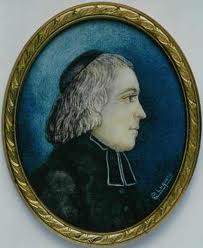 TERRITORIO SS.CC. EcuadorCronograma de ActividadesJunio 2019     A  los  Sagrados Corazones de Jesús y de María, ¡Honor y Gloria!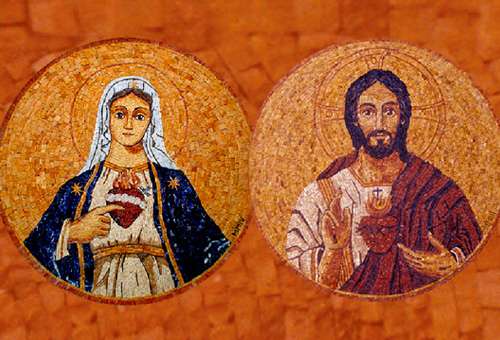 JUNIOACTIVIDADESRESPONSABLE1Día del NiñoTodos1Retiro de la CER QuitoCER Quito3Reunión de la Junta Directiva de la CERCER Quito3Vicariato de Aguarico: Retiro de la CER - OrellanaVicariato de Aguarico4ABT: Reunión de la Comisión. Lugar Casa de Oración a las 14:00Alicia Morillo5Actividades de cine foro ambiental por el día del ambienteObras Educativas de la Sierra5  al 8Reunión de Consejo de la Zona A.L. en Chile – Viña del MarConsejo de la Zona A.L.Esther Alicia Armijos7Sacramento de la ConfirmaciónU.E.SS.CC. Rumipamba7Día de la Familia.- fiesta de los SS.CC.U.E. Madre Enriqueta Aymer7Consagración al Sagrado Corazón de Jesús de los 8º de básicaU.E.SS.CC. Guayaquil8Reunión de la comisión JPIC - CERCER Quito10Vicariato de Aguarico: Encuentro de coordinación de comisionesVicariato AguaricoIsabel Torres (catequesis) 10 al 14Segunda Feria de Proyectos Escolares, participan las Instituciones educativas.Obras Educativas de la Sierra11Retiro de FormadoresReunión del equipo de PJV de la CER 14:30 CER Quito12 al 14Exámenes de Grado tomados por el INEVALObras Educativas de la Sierra14Sacramento de la ConfirmaciónU.E.SS.CC. de la sierra14Fogata al Sagrado Corazón de JesúsU.E.SS.CC. Guayaquil15Sacramento de la Primera ComuniónU.E.SS.CC. Rumipamba15Día de la Familia de inicial a 7ºU.E.SS.CC. Guayaquil15Vicariato de Aguarico: Fiesta de San Antonino, Patrono de la WesternVicariato de Aguarico16Jornada de Oración por la Vida Contemplativa CER Quito17Llegada desde roma: Margarita Orozco y Mercy ZavalaOlguita – Esther Alicia17Vicariato de Aguarico: Encuentro de todos los misioneros del vicariatoVicariato de Aguarico17 al 21Taller inter postulantado: Oración y Jornada de RetiroCER Quito18 y 19Eucaristía Fiesta en honor al Sagrado Corazón de JesúsObras Educativas SS.CC. de Quito 19Llegada de las hermanas de Colombia a participar en la asambleaOlguita y Esther Alicia20Eucaristía en honor al día de la familia. Consagración al Sagrado Corazón de Jesús 3º BGUU.E.SS.CC. Cuenca21Actividades del “Inti Raymi”Obras Educativas de la Sierra21 al 28I Asamblea del Territorio Ecuador - Colombia. Lugar: Casa de Oración SS.CC.Berta Córdoba -  Esther Alicia Armijos y Hermanas del Territorio Ecuador -Colombia22Día de la Familia de 1º a 10ºU.E.SS.CC. Guayaquil22Eucaristía y Programa especial por el Día de la ExalumnaU.E.SS.CC. Cuenca22Vicariato Aguarico: Encuentro Zona AucaVicariato de Aguarico24 al 28Exámenes quimestrales para 3º de bachilleratoObras Educativas de la Sierra25 al 27Triduo al Sagrado Corazón de JesúsU.E.SS.CC. Centro28Eucaristía Campal, Fiestas PatronalesU.E.SS.CC. Centro28Misa Solemne en honor al Sagrado Corazón de JesúsU.E.SS.CC. Guayaquil28Comunidades de Quito.- Festejo por la fiesta de los Sagrados Corazones, en Asamblea TerritorialDorotea Mora, Alicia Morillo, Con todas las hermanas ss.cc.29Día de la Familia de 8º a 3º de bachilleratoU.E.SS.CC. Guayaquil